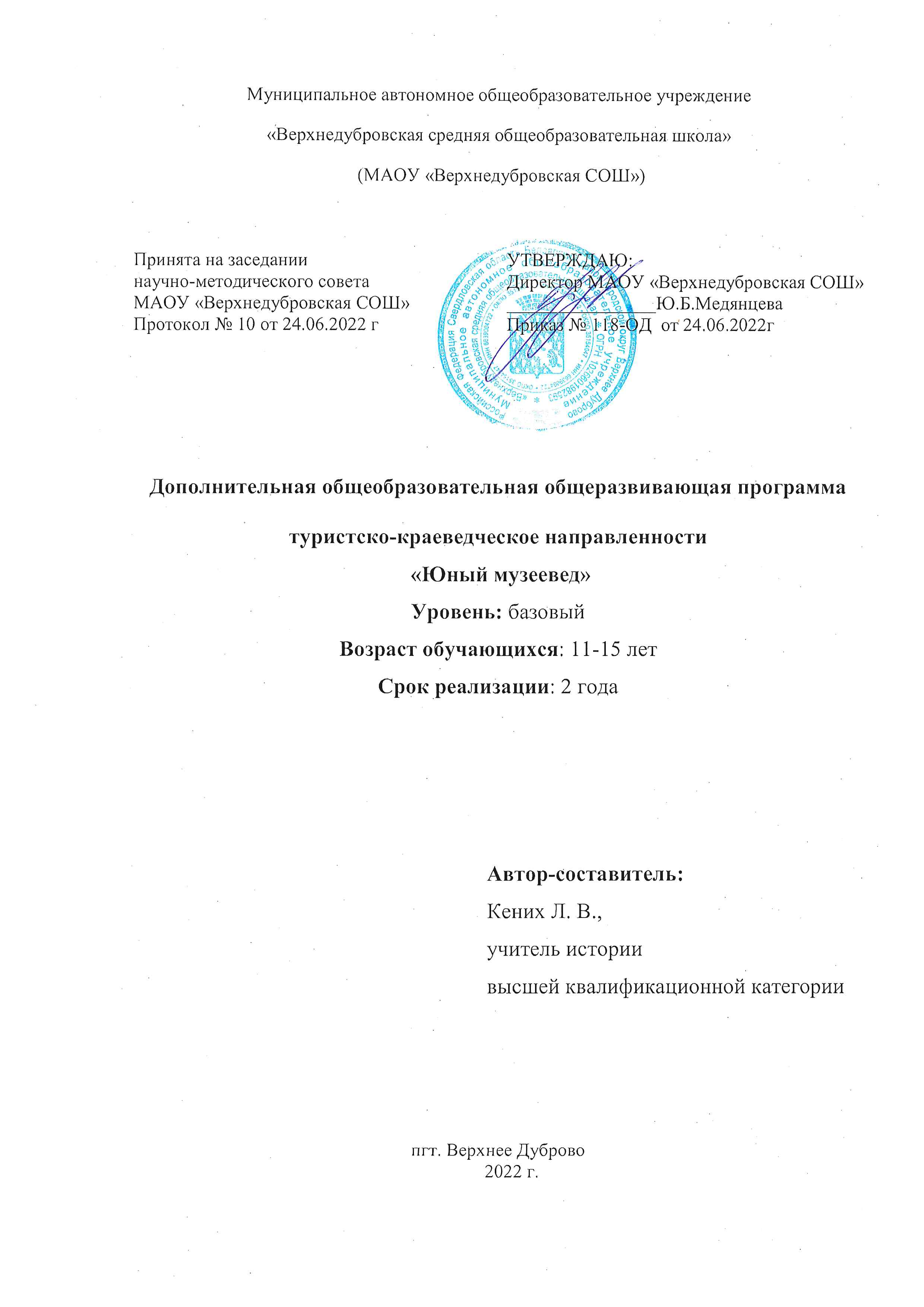 СодержаниеПояснительная запискаНормативно правовая базаФедеральный закон Российской Федерации от 29 декабря 2012 г. № 273- ФЗ «Об образовании в Российской Федерации».Концепция развития дополнительного образования детей, утверждённая распоряжением Правительства Российской Федерации от 4 сентября 2014 г.Приказ Министерства образования и науки Российской федерации от 9 января 2014г.№2"Об утверждении порядка применения организациями осуществляющими образовательную деятельность, электронного обучения, дистанционных образовательных технологий при реализации образовательных программ".Приказ Министерства просвещения Российской Федерации от 09 ноября 2018 года № 196 «Об утверждении Порядка организации и осуществления образовательной деятельности по дополнительным общеобразовательным программам» (с изменениями)Постановление Главного государственного санитарного врача Российской Федерации от 28 сентября 2020 года № 28 «Об утверждении санитарных правил СП 2.4 3648 – 20 «Санитарно-эпидемиологические требования к организациям воспитание и обучения, отдыха и оздоровления детей и молодёжи» (далее – СанПиН).Распоряжение правительства РФ по реализации Концепции дополнительного образования детей до 2030 года от 31 марта 2022г. №678-р.Стратегии государственной национальной политики Российской Федерации на период до 2025 года, утвержденной Указом Президента Российской Федерации от 19 декабря 2012 г. № 1666 «О Стратегии государственной национальной политики Российской Федерации на период до 2025 года».Стратегии научно-технологического развития Российской Федерации, утвержденной Указом Президента Российской Федерации от 1 декабря 2016 г. № 642 «О Стратегии научно-технологического развития Российской Федерации».Указа Президента Российской Федерации от 21 июля 2020 г. № 474 «О национальных целях развития Российской Федерации на период до 2030 года».Государственная программа Российской Федерации «Развитие культуры», утвержденной постановлением Правительства Российской Федерации от 15 апреля 2014 г. № 317 «Об утверждении государственной программы Российской Федерации «Развитие культуры».Государственная программа Российской Федерации «Развитие образования», утвержденной постановлением Правительства Российской Федерации от 26 декабря 2017 г. № 1642 "Об утверждении государственной программы Российской Федерации "Развитие образования».Стратегии государственной культурной политики на период до 2030 года, утвержденной распоряжением Правительства Российской Федерации от 29 февраля 2016 г. № 326-р;Стратегии развития туризма в Российской Федерации на период до 2035 года, утвержденной распоряжением Правительства Российской Федерации от 20 сентября 2019 г. № 2129-р;Федеральный закон от 29.12.2012 № 273-ФЗ (ред. от 31.07.2020) «Об образовании в Российской Федерации» (с изм. и доп., вступ. в силу с 01.09.2020).—URL:http://www. consultant.ru/document/cons_doc_LAW_140174 (дата обращения: 28.09.2020). Паспорт национального проекта «Образование» (утв. президиумом Совета при Президенте РФ по стратегическому развитию и национальным проектам, протокол от 24.12.2018 № 16). — URL: http://www.consultant.ru/document/cons_doc_LAW_319308/ (дата обращения: 10.03.2021). Государственная программа Российской Федерации «Развитие образования» (утв. Постановлением Правительства РФ от 26.12.2017 № 1642 (ред. от 22.02.2021) «Об утверждении государственной программы Российской Федерации «Развитие образования».— http://www.consultant.ru/document/cons_doc_LAW_286474/cf742885e783e08d9387d7 364e34f26f87ec138f/ (дата обращения: 10.03.2021). Профессиональный стандарт «Педагог (педагогическая деятельность в дошкольном, начальном общем, основном общем, среднем общем образовании), (воспитатель, учитель)» (ред. от 16.06.2019) (Приказ Министерства труда и социальной защиты РФ от 18 октября 2013 г. № 544н, с изменениями, внесёнными приказом Министерства труда и соцзащиты РФ от 25.12.2014 № 1115н и от 5.08.2016 г. № 422н). — URL: http://knmc.centerstart. ru/sites/knmc.centerstart.ru/files/ps_pedagog_red_2016.pdf (дата обращения: 10.03.2021). Профессиональный стандарт «Педагог дополнительного образования детей и взрослых» (Приказ Министерства труда и социальной защиты РФ от 05.05.2018 № 298н «Об утверждении профессионального стандарта «Педагог дополнительного образования детей и взрослых»). — URL: //https://profstandart.rosmintrud.ru/obshchiy-informatsionnyyblok/natsionalnyy-reestr-professionalnykh-standartov/reestr-professionalnykh-standartov/ index.php?ELEMENT_ID=48583 (дата обращения: 10.03.2021). Федеральный государственный образовательный стандарт основного общего образования (утв. приказом Министерства образования и науки Российской Федерации от 17.12.2010 № 1897) (ред. 21.12.2020). — URL: https://fgos.ru (дата обращения: 10.03.2021).Федеральный проект «Успех каждого ребенка» Национальный проекта «Образование», утвержденного протоколом президиума Совета при Президенте Российской Федерации по стратегическому развитию и национальным проектам от 24 декабря 2018 г. N 16.1.2 Основные характеристики программыЛюбовь к своей Родине – это не нечто отвлеченное; это – и любовь к своему городу, к своей местности, к памятникам ее культуры, гордость своей историейАкадемик Д.С. Лихачев1Программа «Юный музеевед» (далее Программа) относится к социально- педагогической направленности и решает задачи социализации подростков, их адаптации в жизни, воспитания чувства принадлежности к своей малой Родине, причастности к судьбам Отечества через активное включение учащихся в массовую музейную работу.Содержание Программы базируется на историко-краеведческих научных знаниях, прежде всего, о Екатеринбурге и его окрестностях. Учащиеся получают уникальную возможность изучать вопросы музееведения и истории материальной культуры, в том числе и последней войны, используя подлинные документы и предметы из различных музейных фондов. В ходе глубокого, предметного, заинтересованного, вдумчивого знакомства с историей своей семьи, края, города и страны в их целостности и единстве, формируются умения и качества юных музееведов.Направленность дополнительной общеобразовательной общеразвивающей программы – туристско-краеведческая. Программа представляет собой логически выстроенную систему знаний, ориентированную на формирование у обучающихся целостной грамотности в рамках историко-культурного воспитания, патриотического воспитания.Актуальность программы: изучение и освоение материала Программы осуществляется в прямом контакте с музейными предметами (экспонатами) музеев пгт. Верхнее Дуброво, музейных фондов Свердловской области, интерактивных музейных программ. На базе собранных документов и музейных коллекций педагог совместно с учащимися выявляет новые темы, которые предлагаются для научно-исследовательской и творческой работы. Многие материалы поисково-собирательной работы, становятся основой последующих экспозиций музея, что повышает мотивацию учащихся к выбранному виду творческой деятельности. Таким образом, музей является образовательной средой, способствующей формированию личности гражданина, патриота, петербуржца.Помимо поисково-собирательной работы учащиеся включены в экскурсионную, научно-исследовательскую и фондовую деятельность по обработке новых поступлений, в подготовку и проведение массовых мероприятий, что позволяет расширить общеобразовательный кругозор и специальные знания учащихся, сформировать научный интерес и профессиональные склонности, навыки общественно-полезной работы. При этом основной вид деятельности учащихся в творческом объединении «Юный музеевед»Отличительные особенности программы Принцип возрастания сложности (от простого к сложному)-Принцип учёта эмоциональной сложности (создание благоприятного эмоционального фона, формирование положительных эмоций)-Принцип учёта объёма и степени разнообразия материала (переход к новому объёму материала на основе сформированности какого-либо умения, разнообразия и увеличения материала поэтапно)-Принцип интеграции и дифференциации обучения Принцип взаимодействия человека с музейной средой (краеведческий принцип).Данная программа состоит из 2-х уровней: базового и предпрофессионального, каждый из которых осваивается в течении 2-х лет в объёме 70 часов в год.Отличительной особенностью Программы от похожих программ является использование оригинальной методики обучения, заключающейся в предоставлении учащимся возможности выбора своего пути в изучении профессий музейных сотрудников: быть исследователем, заниматься поисково-собирательной деятельностью, быть экскурсоводом в музее или хранителем фондов.Особенности года:В 1-ом полугодии учащиеся обучаются все вместе, осваивая общие вопросы.Форма обучения групповая, фронтальная.Во 2-ом полугодии происходит дифференциация по видам деятельности: хранитель фондов, экскурсовод, исследователь. Форма обучения: индивидуально-групповая, индивидуальная. Наиболее активные в изучении материала учащиеся начинают принимать участие в конкурсах. Все учащиеся параллельно с освоением Программы привлекаются к проведению и участию в массовых мероприятиях: встрече 2-х поколений школьников: блокадной поры и современных учащихся, круглых столах, посвященных Дороге жизни и Дороге Победы, в городских программах и проектах, в проекте «Малые музеи – большие возможности». Большая часть этой работы проходит за рамками занятий.Второй год обученияОсобенности второго года обучения:В 1-ом полугодии продолжается изучение общих вопросов и продолжается индивидуальная работа по выбранным ранее темам.Во 2-ом полугодии возможен новый выбор деятельности: например, если учащийся занимался проектной деятельностью, он может попробовать свои силы как экскурсовод или хранитель музейных фондов. Активизируется социально-значимая деятельность: работа с ветеранами Великой Отечественной войны 1941-1945 гг.: интервьюирование, обработка текстов или аудиозаписей, создание видеороликов. Учащиеся проводят и участвуют в традиционных мероприятиях: встреча 2-х поколений школьников: военной поры и современных учащихся, военно-историческая музееведческая игра «Память», круглые столы, конференции по военной книге и др. Учащиеся принимают участие в разных городских музееведческих программах и проектах. В том числе в проекте «Малые музеи – большие возможности». Большая часть этой работы проходит за рамками занятий.Уровни освоения программы:Данная программ не имеет стартового уровня, так как знания стартового уровня обучающиеся приобретают при изучении курсах истории в рамах основной школьной программы. Базовый уровень 2 года – начать обучение на данном уровне возможно без особых условий, так как основы региональной истории преподаются в рамках основного курса истории в школе. Обучение на базовом уровне включает в себя расширенный уровень знаний в области истории родного края народной художественной культуры, через ознакомление с экспозициями музеев Свердловской области. На данном уровне учащиеся приобретают общие знания по истории и культуре родного края. Уровень считается освоенным после выполнения и защиты проекта, по завершению программы обучающиеся получают сертификат.Проектно-исследовательский, что является педагогически целесообразно для данного возраста и отвечает требованиям ФГОС.Проектно-исследовательская деятельность для учащихся имеет практическую значимость, не только в смысле личного развития, но и в смысле общественного значения (например, пополняется экспозиция музея). Имеет научную основу и длительный период проведения исследований (изучаются научные источники, проводится работа в архивах, обучающиеся защищают свои работы на научно-практических конференциях и пр.). Изучая экспонаты музейных коллекций района и города, а подлинный музейный предмет обладает глубоким значением и смыслом, юные исследователи раскрывают страницы истории, пополняют новыми сведениями и материалами экспозиции музея. Огромно значение такой работы для личностного становления подростка, так как за каждым экспонатом стоит человек, его судьба, его поступки, соотнесение их со временем, в котором он жил, что дает пищу для размышления о собственных ценностях, эмоционально обогащает духовный мир2 подростков, учит пониманию истории.Интерес к истории и культурным традициям, возникающий у учащихся в процессе освоения Программы, способствует формированию внутренней культуры и может в дальнейшем вылиться в профессиональный интерес, подтолкнуть к дальнейшему изучению Петербурга, памятника отечественного и всемирного культурного наследия в качестве музейного сотрудника-профессионала.Программа развивает информационно-коммуникационные навыки учащихся, так как предполагает широкое использование интернет-пространства:знакомство с музеями города, страны, мира в процессе обучения по той или иной теме при помощи виртуальных экскурсий,поиск информации через интернет при работе над проектом,функционирование групп в социальной сети «ВКонтакте» как способ общения между единомышленниками,дистанционное консультирование при индивидуальной работе учащихся.Вместе с тем освоение ресурсов интернета развивает навыки критического мышления, умения фильтровать получаемую информацию, опираясь на достоверные факты.Предпрофессиональный уровень возможен для обучающихся ориентированных на получение профессионального гуманитарного образования в области истории и краеведения, и туризма.Адресат программы:Программа разработана для детей желающих получить навыки в области истории и краеведения. Так как возраст обучающихся по программе может варьироваться, это требует учета психоэмоциональных особенностей детей их уровня трудоспособности, именно поэтому время обучения в группах базового уровне немного меньше предпрофессионального. Так же программа выстроена с учетом изменения времени на усвоение теоретического материала и практической деятельности. Ведущим видом деятельности в этом возрасте является общение. Обучение в рамках Программы удовлетворяет эту подростковую потребность. На занятиях создаются условия для разных форм общения, влияющих на развитие познавательной и творческой активности учащихся. Это общение со сверстниками при работе в творческих группах и в целом объединения, свободный обмен мнениями, выполнение заданий, совместная организация и проведение музейно-исторических игр, экскурсий, массовых мероприятий по плану музея и др. Освоение азов музееведческой деятельности дает учащимся возможность реализовать себя через экскурсоводческую, музееведческую и исследовательскую работу.Возраст обучающихся: от 11-15 летНаполняемость групп: от 6- 12 человек. Условия приема: особые условия отсутствуют, обучающиеся по программе должны является учениками школы и обучаться по основной общеобразовательной программе.Условия реализации программы:Программа реализуется в течение 2-х лет.В группу 1-го года обучения принимаются все желающие, в том числе, учащиеся с ОВЗ, не имеющие медицинских противопоказаний (отсутствие аллергии на пыль), Добор в группу 2-го года обучения проводится после собеседования. Основным критерием при этом является желание и готовность осваивать азы музееведческой науки более быстро, за один год, а не за два. Другим критерием является интерес к музейным профессиям.Начало занятий первого года обучения регламентируется ежегодным, Календарным учебным графиком, утверждаемым локальным актом МАОУ «Верхнедубровская СОШ»Сроки реализации программы:Программа рассчитана на 2 года обучения – 136 часов за 2 года обучения, 1 год - 68 часов Форма обучения: очная, с возможностью дистанционного обучения.Режим занятийЦели и задачи программыЦели программыЦель Программы: социализация и личностный рост учащихся посредством овладения навыками, знаниями и умениями музееведческой деятельности.Задачи программы- активизировать познавательную  и исследовательскую деятельность учащихся;- развивать  творческие способности;- приобщать  школьников к культуре предков, традициям и обычаям народов; прививать  чувства любви к родному краю;- воспитывать у учащихся гражданственность и патриотизм;- привлечь  внимание обучающихся к проблемам сохранения истории и культуры родного края;- формировать  и пополнять музейные коллекции, обеспечивать  сохранность экспонатов, учет фонда школьной музейной комнаты.  Задачи первого года обучения:Обучающие:Познакомить с историей возникновения и развития музеев 18 – 20 вв.Дать представление о музейном пространстве своего района, города, формах и направлениях работы музеев.Заложить основы исследовательской, экскурсоводческой работы и работы хранителя фондов музея.Научить работать со специализированной литературой, пользоваться различными источниками.Развивающие:Развивать	практические	навыки	исследовательской	и	проектной	деятельности, способствовать созданию творческих работ (экскурсий, исследовательских работ,проектов,	программ	массовых	мероприятий),	умению	представлять	результаты широкому кругу слушателей.Развивать коммуникативную компетенцию.Воспитательные:Вовлечь подростков в социально-значимую деятельность;Способствовать формированию личности, готовой к принятию ответственных решений и к проявлению нравственного поведения в любых ситуациях.Задачи второго года обучения:Обучающие:Познакомить с развитием музеев в современном мире (20-21 век). Расширить представление о музейном пространстве своего района, населенного пункта.Расширить представление о формах и направлениях работы музеев, закрепить полученные навыки, знания через практическую деятельность.Развивающие:Развивать	навыки	исследовательской,	экскурсоводческой,	музееведческой деятельности.Усовершенствовать умения представлять свои творческие работы на мероприятиях различного уровня перед широкой аудиторией.Развивать	полученные	знания	и	умения	в	социально-значимой	деятельности посредством проектной музейной деятельности.Воспитательные:Способствовать формированию нравственных ценностей и таких личностных качеств, как гражданственность, патриотизм, трудолюбие, целеустремленность и др.Воспитывать созидательную направленность деятельности учащихся, способность видеть и понимать окружающий мир, осознавать свою роль в нем, способствовать формированию начального профессионального самоопределения подростков.3. Содержание общеобразовательной общеразвивающей программыТеоретические основыИсторияИстория музейного дела в России охватывает период с 18 по 21 в. Это время историки изучают по историческим источникам, большая часть которых до сих пор не опубликована и хранится в архивах, библиотеках, музеях.Первые работы по истории отдельных музеев появились в России еще в 18 в. почти одновременно с возникновением первых музейных учреждений. Но устойчивый интерес к изучению истории музейного дела в мире установился сравнительно недавно, после Второй мировой войны.Исследования в этой области знания проводят музееведческие центры и многие музеи. Результаты исследований публикуются в музееведческих изданиях и трудах по истории культуры.История музейного дела использует методы и достижения исторической науки, вспомогательных исторических дисциплин, искусствознания, памятниковедения, культурологии. Возможно, развитие науки приведет со временем к выработке собственных специфических научных методов. Как правило, метод, то есть способ познания, корректируется одновременно с уточнением предмета познания.Изучать историю всегда интересно. Рассказ о том, как рождались оригинальные идеи, а потом воплощались в жизнь, преодолевая многочисленные преграды, может быть захватывающим. Знакомство с так и не реализованными проектами будит творческую мысль. Осознание того, что российские музеи, используя европейский опыт, значительно обогащали его, адаптируя к условиям своей страны, а порой и опережали европейских коллег, рождает чувство гордости за своих предшественников.Периодизация и источники по истории музейного дела в России.Можно дать предельно простую и образную схему истории музейного дела в стране: в 18 в. в России появился музей, в 19 в. - музейное дело, в 20 в. - музееведение. Это - периодизация развития музейного дела как особой формы культурной деятельности. Несмотря на свою лаконичность, она соответствует общенаучным представлениям о процессах развития, которые идут от единичных явлений к многообразию форм, и на определенном этапе возникает желание и потребность в их осмыслении и познании. Однако и исследователи, и педагоги часто ощущают потребность в более детализированной схеме. Поэтому предлагается следующая периодизация музейных процессов в России, в основу которой положено представление о музее как некой культурной форме, выработанной человечеством на определенном этапе развития:Протомузейный период - до начала 18 в.Генезис музея как культурной формы:-Возникновение музеев в России и адаптация новой культурной формы к российским условиям (18 в.);-Развитие музея и превращение его в национальную культурную форму. На этом этапе происходит формирование музейного мира как особой сферы культурной жизни (Начало-конец 19 в.);-Приобретение музеем статуса "культурной нормы" (1890-е -1920-е гг.)-Включение музеев в отечественную культурную традицию:-Музеи советской эпохи (1930-е - 1980-е гг.)-Музеи постсоветского времени (1990-е гг.)В настоящее время, помимо традиционных краеведческих, художественных, литературных, этнографических музеев, в нашей стране имеются уникальные военные музеи, равных которым в мире нет: Музей бронетанковых войск в Кубинке и Музей авиации и космонавтики в Монино; а также технические, политехнические, зоологические, геологические и др. Многие предприятия декоративно-прикладного искусства имеют собственные экспозиции. За последнее столетие было создано огромное множество мемориальных музеев, связанных с жизнью деятелей русской истории и культуры (писателей, ученых, художников, полководцев, актеров и т. д.). Некоторые из них получили статус музеев-заповедников, например, “Пушкинские Горы”, “Ясная Поляна”, “Мелихово” и др.Много музеев было создано при научных институтах и крупных промышленных предприятиях. Закрытые до недавнего времени для широкого посещения, эти собрания предлагаются для вовлечения в маршруты научного туризма.Базовые понятияВ течении изучения базового и предпрофессионального уровня программы обучающие познакомятся с широким спектром специальных терминов и определений: Перечислить базовые термины и определения: музей, музееведение, экспозиция, экскурсия, экскурсовод, музейный фонд, диорама, инсталляция, консервация,  коллекция музея, макет, модели, музеефикация, муляжи, панорама, раскладка, режим хранения, репродукции, система хранения, указатели, экспонат.Практико-ориентированная деятельностьОсновной вид деятельности в проекте – исследовательский. Учащиеся приобретают функциональные навыки исследования, как универсального способа освоения действительности, развивают способности к исследовательскому типу мышления, укрепляют личностную позицию в образовательном процессе на основе приобретения субъективно новых знаний (т.е. самостоятельно получаемых знаний, являющихся новыми и личностно значимыми для конкретного учащегося).В отличие от основного образования, где под проектом часто понимают учебную задачу, а исследование сводится к ее решению, уже найденному и описанному, проектно- исследовательская деятельность в творческом объединении «Юный музеевед» направлена на поиск неизвестных еще данных и описание тем, ранее не рассматриваемых или мало изученных.Особенности программыДанная программа представляет собой оптимизацию и развитие знаний в музейного дела, краеведения, проектной деятельности. Проходя обучение с базового уровня, обучающиеся постепенно совершенствуют свои теоретические и практические навыки, расширяют кругозор при изучении музейного дела, краеведения. Учатся разрабатывать проект от поисковых эскизов, выбора оптимального материала для изготовления.  Обучение в рамках Программы организовано с учетом фронтальной, групповой, индивидуальной, индивидуально-групповой работой, выходом учащихся 1 раз в месяц на экскурсии в музеи района и города.Как правило, учебное занятие проводится для всей группы при изучении общих теоретических вопросов, подготовки большого проекта или исследования, массового мероприятия, игровых программ, проведении контрольных занятий.Индивидуально-групповое занятие предполагает одновременную работу нескольких творческих групп в музее  МАОУ «Верхнедубровская СОШ» или одновременную индивидуальную работу при активном консультировании со стороны педагога.Программа предусматривает индивидуальные занятия с учащимися при их подготовке к конкурсам городского, Всероссийского уровня.Возможны индивидуальные и групповые выезды для работы в архивы, в библиотеки, музеи города. В этом случае учащиеся, которые не смогли присутствовать на выездном занятии, самостоятельно работают по своим темам, получая дистанционно (через интернет) помощь педагога.Изучение Программы предполагает посещение музеев Санкт-Петербурга и Красногвардейского района, в ходе которых учащиеся знакомятся с городской средой, архитектурой, бытом, традициями.Программа допускает перестановку занятий, выездов (пешеходных выходов) на экскурсии в зависимости от складывающихся условий.Учебный планБазовый уровень (2 года обучения 68 часов в год/ 136 часов за 2 года)Исправить количество часовСодержание учебного планаСодержание первого года обученияВведение ( 1 часа)Теория: Цели, задачи, основное содержание программы «Юный музеевед» в целом и первого года обучения. Охрана труда при работе в музее. Правила внутреннего распорядка в учреждении. Знакомство с системой музейных мероприятий.Практика: Первое знакомство с музеем МАОУ «Верхнедубровская СОШ». «Музеем КАЗ», выявление уровня знаний учащихся, интересов (работа в командах).История музеев мира (14 часов)Коллекционирование в античную эпоху и в эпоху Средневековья. Возникновение музеев. Западноевропейские музеи в 18-19 вв.Теория: Древняя Греция: святилища, храмы, пинакотеки. Коллекции эпохи эллинизма. Частные и общественные собрания Древнего Рима. Храмы и сокровищницы эпохи Средневековья. Коллекционирование в Средневековье. Кабинеты и галереи эпохи Возрождения. Идеология просветителей и концепция музея.Практика: поисковое задание по составлению викторины «Знаешь ли ты?» с помощью информационных источников (книг, альбомов, интернет-источников). Викторина. Поисковое задание по составлению музейной карты города по справочникам и интернет-источникам «Отражение эпох античности и Средневековья на музейной карте Санкт-Петербурга».2.2 История российских музеевТеория: Кабинеты и галереи конца 17-го – начала 18-го веков. Первые музеи Свердловской области. Практика: поисковое задание по составлению игры «Что? Где? Когда?» с помощью информационных источников (книг, альбомов, интернет-источников). Игра «Что? Где? Когда?». Поисковое задание по составлению музейной карты города Екатеринбурга, Белоярского р-на Свердловской обл. по справочникам и интернет-источникам.Экскурсии в музеи города и района.Музееведение: формы и направления работы музея (14 часов)Фондовая, экскурсионная, исследовательская, проектная работа музея. Общие вопросы.Теория: Фондовая, экскурсионная, исследовательская, массовая (проектировочная) работа на примере музея музеев пгт Верхнее Дуброво.Практика: активная экскурсия по музеям пгт Верхнее Дуброво.Фонды музеяТеория: понятие «музейный предмет», атрибуция и классификация музейных предметов. Основные свойства музейных предметов. Уникальные музейные предметы. Понятие «фонды музея». Основные и вспомогательные, обменные фонды музея. Виды экспозиций. Роль текста в экспозиции.Практика: практическая работа под руководством педагога по атрибутированию и классификации предметов музейного фонда. Практическая работа по знакомству с. основными и вспомогательными, обменными фондами музея. Составление мини выставки (экспозиции) на заданную тему. Экскурсия: знакомство с формами и направлениями работы одного из школьных музеев района.Музей как исследовательский центрТеория: экспонат школьного музея как исторический источник. Причины, по которым предметы становятся экспонатами музея (древность, редкость, материальная и мемориальная ценность). Виды краеведческих источников: археологические, письменные и устные (фольклорные и устно-народные). Легенда экспоната (история бытования, сведения о владельце, времени и способе поступления в музей и т.д.). Историко- краеведческое исследование по экспонатам.Практика: выполнение заданий учащимися при работе с предметами из музейного фонда, каталожными карточками фондов музея. Мини исследование по фотографии –экспонату. Практическая работа по составлению библиографических карточек. Экскурсии в музеи города и района.Экскурсионная деятельность музеяТеория: определение понятия «экскурсия». Структура экскурсии. Классификация экскурсий. Экскурсии тематические и обзорные. Особенности деятельности экскурсовода. Качества экскурсовода. Маршрутный лист экскурсии.Практика: составление учащимися маршрутных листов экскурсий по экспозициям музея пгт Верхнее Дуброво. Ролевая игра «Что такое музей. Музейные понятия». Выбор вида деятельности: экскурсоводческой, исследовательской, музееведческой. Видеопросмотр и обсуждение разных форм подачи материала экскурсоводами: традиционная лекция, экскурсия-беседа, интерактивная экскурсия (экскурсанты имеют возможность прикоснуться к экспонату, выполнить какое-действие и пр.), экскурсия-квест. Экскурсии в музеи города и района.Музей как центр массовой работыТеория: музей сегодня не только как центр просвещения, хранения и передачи исторических знаний, но и как открытая образовательная площадка и средство общения. Новые формы массовой работы современных музеев: выставки-инсталляции, игровые программы (квесты, интерактивные выставки и экскурсии).Практика: проектирование и проведение (на выбор) викторины, игры по станциям, мини-квеста «Экспонаты музея». Экскурсии в музеи города и района.Индивидуально-групповая работа по выбранным видам деятельности (38 часов)Теория: музейный проект, игровая программа.Практика: создание музейных проектов и игровых программ в рамках районных и городских музейно-исторических мероприятий, межведомственного образовательного проекта «Малые музеи - большие возможности». Экскурсии в музеи города и района.Исследовательская деятельность учащихсяТеория:    Историко-краеведческое     исследование     по     экспонатам.     Понятие«Библиография» и способы подбора необходимой литературы по теме. Методика работы с исторической и справочной литературой. Выделение главного, составление плана, конспектирование, написание библиографической карточки. Оформление работы. Конспект защиты работы.Практика: Исследование экспоната. Составление плана исследования. Сбор информации, работа в архиве и в библиотеке с различными источниками. Оформление работы: титульный лист; план работы; введение с обоснованием выбора экспоната; основная часть, в которой раскрывается историческая характеристика выбранного экспоната, и проблема которую избрал юный автор при историко-краеведческом анализе предмета. Заключение и выводы.Подготовка к выступлению перед членами объединения «Юный музеевед» и педагогами. План выступления и логика изложения основных положений работы. Обсуждение юным исследователем с педагогом подготовленных материалов и рабочего варианта исследования. Правка педагогом работы и составление вместе с учеником краткого конспекта защиты работы. Прослушивание педагогом, коллегами, участниками объединения выступлений юных исследователей.Экскурсоводческая деятельность учащихсяТеория: Этапы разработки экскурсий. Особенности деятельности экскурсовода музея. Экскурсия как вид общения.Выбор темы экскурсии, подбор материала, маршрутный лист и структура экскурсии. План экскурсии, вводная часть, логический переход к основной части, основная мысль и выводы, изложенные в тексте экскурсии.Как держаться перед группой? Использование различных приемов при рассказе и показе объектов. Акценты на значимом и интересном факте.Практика: Составление маршрутного листа экскурсий по экспозициям школьного музея. Подбор литературы или интернет-источников по теме экскурсий. Составление плана экскурсии. Обсуждение с педагогом обоснованности выбора темы. Работа над отработкой текста экскурсии, тренировка дикции, выразительности речи.Проведение экскурсий в музеях пгт Верхнее Дуброво.Подготовка и участие обучающихся в районном и городском конкурсах экскурсоводов школьных музеев, в мероприятиях в рамках различных городских и районных программ.Музееведческая деятельность учащихсяТеория: структура и фонды музея. Виды экспозиции. Музейная экспозиция, ее особенности. Тематическая, систематическая, монографическая, ансамблевая экспозиция. Специфика музейной экспозиции. Проектная музейная деятельность.Роль текста в экспозиции. Служебные функции текстов и этикеток в музейной экспозиции. Требования к тексту этикеток. Требования к проектам.Практика: анализ содержания, приемов построения и оформления экспозиции музея МАОУ «Верхнедубровская СОШ» (или другого музея) по отдельным разделам и комплексам. Подбор экспонатов для временных выставок. Составление буклетов музея, аннотаций выставок, подготовка экскурсий по выставке и их проведение.Самостоятельное оформление этикетажа в музее.Ведение книг основного, вспомогательного, обменного фондов. Работа с каталожными карточками под руководством педагога. Представление выполненной работы.Подготовка, организация и участие в районных и городских музейно-исторических играх в рамках различных городских и районных программ, в том числе в городской программе «Наследники великого города», районных и городских встречах с ветеранами Великой Отечественной войны и блокады Ленинграда; районных и городских конференциях, музейных выставках; круглых столах и др.Теория: умение работать в команде. Проектная и массовая музейная деятельность.Понятие «коммуникация». Умение составить и вести диалог.Практика: участие в музейных проектах, игровых программах в рамках районных и городских музейно-исторических мероприятий и межведомственного образовательного проекта «Малые музеи - большие возможности».Контрольные и итоговые занятия (1 час)Практика: представление творческих работ, выступление учащихся в качестве экскурсоводов, исследователей, хранителей или проектировщиков перед родителями, педагогами, сверстниками с итогами своей деятельности за учебный год. Показ презентации по итогам года.Содержание второго года обученияВведениеТеория: цели, задачи, основное содержание Программы «Юный музеевед» второго года обучения. Охрана труда при работе в музее и в учреждении. Правила поведения.Практика: знакомство с  экспонатами музея пгт Верхнее Дуброво,обмен впечатлениями о посещении различных мест и музеев во время летних каникул.История музеев мираМузеи мира в 20-21 векеТеория: способы, виды, возможности сохранения культурного наследия в странахмира.Практика: просмотр материалов по данной тематике и их обсуждение, участие впроектах по данной тематике.Новые тенденции в развитии музейной сферыТеория: культурные центры. Детские музеи. Экомузеи. Музеи современной России.Практика: экскурсии в музеи и музейные центры города, «путешествие» по музеям России с помощью интернет-пространства. Экскурсии с музеи города и района.Музееведение: формы и направления работы музеяКлассификация музеевТеория: профиль музеев, виды музеев, типологическое деление музеев по их основному общественному назначению.Практика: экскурсии в музеи района и города.Музейная карта города и районаТеория: современные музеи района и города.Практика: составление музейной карты города и района с учетом типологического деления музеев по их основному общественному назначению.Подготовка и проведение обучающимися мини-викторин при помощи интернета«Знаешь ли ты свой район, свой город?». Экскурсии в музеи города и района, как с педагогом, так и с родителями, участие в музейных играх и проектах.Организация учета и хранения предметов в экспозиции и фондахТеория: Организация фондовой работы в школьном музее. Задачи учетно- хранительской работы. Источники поступления и комплектования музейных предметов. Планирование комплектования музейных фондов.Практика: проведение под руководством педагога инвентаризации, шифровки и первичной научной обработки фонда школьного музея. Самостоятельная работа учащихся по образцу с целью шифрования предметов из музейного фонда. Выполнение первичной оценки и краткого описания копий архивных документов, хранящихся в фонде школьного музея.Музейная коллекцияТеория: что относится к музейной коллекции. Музейная ценность коллекции. Музейное собрание. Деление коллекции по назначению  предметов, территориальному признаку, времени производства, социальной авторской принадлежности.Практика: Встречи с хранителями фондов музеев района и города. Экскурсии в музеи района и города.Индивидуально-групповая работа по выбранным видам деятельностиТеория: музейный проект, игровая программа.Практика: создание музейных проектов и игровых программ в рамках районных и городских музейно-исторических мероприятий, межведомственного образовательного проекта «Малые музеи – большие возможности».Исследовательская деятельность учащихсяТеория: основные этапы исследовательской работы. Выбор темы – ключевой этап работы. Предварительная экспертиза темы исследования. План как организующий фактор исследования. Сбор материала и работа с источниками. Архивные материалы и работа с ними.Практика: консультации педагога по выбору темы исследования. Разработка плана исследования. Составление библиографии по избранной теме. Историческая литература (сборники, коллективные труды, монографии, статьи, заметки), опубликованные источники (документы, мемуары, переписка), интернет-источники. Составление учащимися краткой характеристики источников, историографического обзора, анализа имеющейся по данному вопросу литературы и источников. Написание основной части работы. Консультации с педагогом по изложению материалов исследования в логичной и последовательной системе, тесной связи тех или иных исторических явлений. Включение в работу цитат и оформление ссылок и сносок на литературу и источники. Обсуждение с педагогом итогов исследования. Составление списка использованной литературы и источников. Подготовка и приложение к работе фотоиллюстраций, ксерокопий документов, схем, таблиц и т.д. Подготовка выступления по итогам исследования. Выступление. Анализ своего выступления и других участников. Подготовка и участие в Межрайонных музейных чтениях, музейной игре «Петербург вчера – сегодня», краеведческих чтениях, школьных научно-исследовательских конференциях, в том числе в рамках межведомственного образовательного проекта «Малые музеи – большие возможности».Экскурсоводческая деятельность учащихсяТеория: «Портфель экскурсовода» – назначение и возможности комплектования. Введение новых методических приемов экскурсионного рассказа и показа в подготовку и отработку экскурсии школьником. Анализ использования приемов экскурсионного показа. Расширение использования приемов показа. Понятие экскурсии-диалога, работа на экспозиции по овладению маршрутом, содержанием и методикой проведения экскурсий. Определение и применение целесообразных для каждой конкретной экскурсии методов и приемов. Запись экскурсий. Развернутый план или индивидуальный текст экскурсии. Логические переходы и отбор объектов показа.Практика: составление и оформление «портфеля экскурсовода». Проведение взаимного прослушивания экскурсоводов и взаимного рецензирование экскурсий, обсуждение экскурсий между учащимися. Доработка и совершенствование экскурсий с учетом рекомендаций и предложений педагога, бесед с экскурсантами. Участие в конкурсе экскурсоводов школьных музеев, самоанализ выступления. Проведение экскурсий для посетителей музея.Музееведческая деятельность учащихсяТеория: методы построения музейной экспозиции. Составление экспозиционного проекта. Порядок создания экспозиции: изучение и отбор материалов, составление тематико-экспозиционного плана, разработка проекта художественного оформления, обсуждение и утверждение плана и проекта, изготовление оборудования, текстов, этикеток в витринах, элементов оформления, монтаж. Служебные функции текстов и этикеток в музейной экспозиции. Концепция будущей экспозиции: цели, задачи еесоздания и использования, определение и объяснение тематики экспозиции, специфические особенности экспозиционных комплексов. Разработка тематико-экспозиционного плана.Практика: самостоятельное построение части экспозиции музея ГБУ ДО ДДЮТ«На Ленской» или временной выставки. Участие учащихся в районном и городском конкурсах экскурсоводов школьных музеев; краеведческих чтениях; районных и городских музейно-исторических играх, в городской программе «Наследники великого города», районных и городских встречах с ветеранами войны и блокады; районных и городских конференциях, музейных выставках; круглых столах и др.Контрольные и итоговые занятияПрактика: Выступление учащихся в качестве экскурсоводов, исследователей или музейных проектировщиков или хранителей перед родителями, педагогами, сверстниками с итогами своей деятельности за учебный год. Подведение итогов обучения за два года. Предъявление учащимся личного портфолио юного музееведа.3.5.	Ожидаемые результатыПланируемые результаты:ПредметныеУчащиеся познакомятся с разными музейными профессиями и более глубоко освоят сумму знаний, умений и навыков в одной или двух из них.Учащиеся будут иметь представление о музейном пространстве Свердловской области, легко ориентироваться по музейной карте района и города.Учащиеся будут знать памятные места пгт Верхнее Дуброво и Свердловской области.МетапредметныеУчащиеся разовьют навыки проектной и исследовательской работы: планирование, анализ, корректировка выполнения плана.У учащихся разовьются интеллект, память, логика, рефлексивное мышление.Учащиеся   приобретут	опыт   позитивной	и   продуктивной	коммуникации со взрослыми и с сверстниками.ЛичностныеУчащиеся смогут отстаивать свою точку зрения, будут проявлять гражданскую позицию, испытывать чувство гордости и сопричастности к истории своей страны. Учащиеся разовьют способность выбирать целевые и смысловые установки для своих действий и поступков, принимать решения, получат дальнейшее развитие личностных качеств таких как: активность, самостоятельность, трудолюбие, целеустремленность, ответственность.Ожидаемые результаты первого года обучения: Предметные:Познакомятся с историей возникновения и развития музеев.Познакомятся с музейным пространством своего района, города.Познакомятся	и	начнут	осваивать	основы	экскурсионной,	исследовательской, музееведческой деятельности.Метапредметные:Получат навыки работы со специализированной литературой, научаться пользоваться различными информационными источниками.Научаться создавать и представлять свои творческие работы перед аудиторией. (экскурсии, исследовательские работы, проводить несложные мероприятия для своих сверстников)Личностные:Получат опыт социализации, участвуя в социально-значимой деятельности.Разовьют навыки работы в группе, способы взаимодействия с окружающими и удаленными людьми и событиями.Укрепят свои нравственные позиции: любовь к России, ее истории, к городу: уважение к старшим (ветеранам, педагогам) и к сверстникам.Планируемые результаты второго года обучения: ПредметныеУчащиеся познакомятся с разными музейными профессиями и более глубоко освоят сумму знаний, умений и навыков в одной или двух из них.Учащиеся будут иметь представление о музейном пространстве пгт Верхнее Дуброво и Свердловской области., легко ориентироваться по музейной карте района и города.Учащиеся будут знать памятные места пгт Верхнее Дуброво и Свердловской области.МетапредметныеУчащиеся разовьют навыки проектной и исследовательской работы: планирование, анализ, корректировка выполнения плана.У учащихся разовьются интеллект, память, логика, рефлексивное мышление.Учащиеся   приобретут	опыт   позитивной	и   продуктивной	коммуникации со взрослыми и с сверстниками.ЛичностныеУчащиеся смогут отстаивать свою точку зрения, будут проявлять гражданскую позицию, испытывать чувство гордости и сопричастности к истории своей страны.Учащиеся разовьют способность выбирать целевые и смысловые установки для своих действий и поступков, принимать решения, получат дальнейшее развитие личностных качеств таких как: активность, самостоятельность, трудолюбие, целеустремленность, ответственность.4	Комплекс организационно-педагогических условий4.1.	Календарный учебный график 2022-2023 учебный год4.2.	Условия реализации программыМатериально-техническое обеспечение:- для учебных занятий используется кабинет истории, поещение музея МАОУ «Верхнедубровская СОШ», оборудованный оборудованный компьютером, проектором.Материально-техническое обеспечение: для реализации Программы требуется светлое помещение, совмещающее в себе кабинет и музей, выставочное оборудование: стенды, шкафы, тумбы и т.д.В процессе работы с фондами, подготовки экскурсий, проведения занятий используются аудиозаписи, видеоматериалы, интернет-пространство, что возможно при наличии плазменной панели (телевизора), ноутбука и стационарного компьютера, подключение к интернету.Помимо этого, требуется множительная техника: сканер, ксерокс. Разнести в таблицуКадровое обеспечение: Данная программа может быть реализована педагогом дополнительного образования, имеющим профильное образование в области истории, педагогом общеобразовательной школы не ниже 1 квалификационной категории в образовательной области «история».4.3.	Формы аттестации и оценочные материалы1-2 год обучения:5.	Методические материалыВ основе Программы лежит идея изучения малых музеев Свердловской области, которая сформулирована в межведомственном образовательном проекте «Малые музеибольшие возможности»5. Суть проекта заключается в создании системы взаимного сотрудничества, в использовании ресурсов малых музеев области, школьные музеи района. Использование системы взаимного сотрудничества, возможностей проектно-исследовательской деятельности, а так же информационных ресурсов малых музеев в работе школьного музееведения, позволяет раскрыть творческое начало учащегося предоставляет широкие возможности для развития познавательных способностей и социализации учащихся.Программа включает в себя экскурсионную, поисково-собирательную работу, научно- исследовательскую деятельность, работу в музее по обработке новых поступлений, подготовке экскурсий в музее, по подготовке и проведению культурно- образовательных массовых мероприятий в рамках сложившейся системы обучения. Это позволяет расширить общеобразовательный кругозор и специальные знания учащихся, сформировать у ребят научный интерес и профессиональные склонности, навыки общественно-полезной деятельности. Основной вид деятельности учащиеся в творческом объединении «Юный музеевед» проектно-исследовательский, что является педагогически целесообразно для данного возраста учащихся и отвечает требованиям ФГОС.В основе реализации Программы лежат методы музейно-экскурсионной, проектной и исследовательской деятельности. Среди них выделяются:теоретические: анализ и синтез (анализ – это метод исследования путем разложения предмета на составные части; синтез, напротив, представляет собой соединение полученных при анализе частей в нечто целое); абстрагирование, состоящее в мысленном отвлечении от всего несущественного и фиксировании одной или нескольких интересующих исследователя сторон предметов;эмпирические (наблюдение, сравнение);математические (статистические, визуализация данных: графики, схемы, таблицы).ИКТ-технологии, позволяющие развивать навыки ИКТ-грамотности:определение информации – способность использовать инструменты ИКТ для идентификации и соответствующего представления необходимой информации;доступ к информации – умение собирать и/или извлекать информацию;управление информацией – умение применять существующую схему организации или классификации;интегрирование информации – умение интерпретировать и представлять информацию. Сюда входит обобщение, сравнение и противопоставление данных;оценивание информации – умение выносить суждение о качестве, важности, полезности или эффективности информации;создание информации – умение генерировать информацию, адаптируя, применяя, проектируя, изобретая или разрабатывая ее;сообщение информации — способность должным образом передавать информацию в среде ИКТ. Сюда входит способность направлять электронную информацию определенной аудитории и передавать знания в соответствующем направлении.В рамках Программы учащиеся учатся проводить элементарный библиографический поиск опубликованных материалов на избранную тему, продуктивно знакомиться с соответствующей исследовательской литературой. Юные музееведы изучают опубликованные материалы (периодику, документы, справочники, монографии и др.), работают в архивах и музеях, учатся правильно составлять отчет (справку, доклад) о проделанной работе с использованием ИКТ-технологий, правильно написать тезисы своего доклада, подготовить свое исследование для выступления.Исследования, проводимые юными музееведами, строятся в "зоне ближайшего развития", когда учащиеся способны освоить новое с помощью взрослого. Кроме этого, тема музееведческой работы избирается с учетом возрастной психологии учащихся, в соответствии их интересам. Будучи не просто занимательной и интересной для учащихся, работа над темой способствует их личностному развитию.Готовя вместе с учащимися исследование или разрабатывая экскурсию, знакомясь с музейными экспонатами, педагог подсказывает не только правила научного исследования, но и объясняет, что такое научная этика. А именно, как правильно понимать свое место в процессе работы, что такое преемственность в науке, обязательность ссылок на источники информации, на коллектив единомышленников, на имена педагогов и научных руководителей.Работа с юным музееведом выстраивается таким образом, чтобы он ясно осознавал общественный смысл проводимого исследования.Вопросам подготовки и участия в научно-практических детско-юношеских конференциях и конкурсах уделяется особое внимание. На занятиях идет обучение учащихся приемам и формам представления своего музееведческого исследования. Ребята учатся устно излагать материал на аудитории, вступать в диалог, вести полемику, отвечать на вопросы.Много времени отводится анализу своей и чужой исследовательской работы. Важно научить уметь давать оценку своим работам, уметь сравнивать свое исследование с исследованиями близкими по теме.При организации массовых, историко-музееведческих мероприятий используются игровые методики и приемы. Учащиеся отрабатывают умения составлять кроссворды, тесты, викторины, учатся быть ведущими в играх по станциям и др.В этом случае используется методика организации индивидуально-групповой работы. Например, при составлении историко-музееведческой викторины «Петербург вчера-сегодня», одной из частей проекта «Малые музеи – большие возможности» используются традиционные литературные источники и современные информационные (электронные) ресурсы. Алгоритм следующий:Шаг 1-й. Формирование творческой группы (2-3 чел.), постановка задачи – создать проект историко-музееведческой викторины на определенном содержании.Шаг 2-й. Индивидуальная работа: поиск интересных тем для викторины в рамках содержания, обозначенного педагогом.Шаг 3-й. Групповая работа: обсуждение предлагаемых тем. Выбор одной (двух) тем, заинтересовавших ребят. Распределение обязанностей по подготовке викторины: поиск исторических сюжетов, поиск фото фактов, поиск современных сюжетов.Шаг 4-й. Индивидуальная работа:поиск	интересных	исторических	сюжетов	по	выбранной	теме	и формулировка вопросов;поиск интересных фото фактов по выбранной теме и формулировка вопросов;поиск современных сюжетов по выбранной теме и формулировка вопросов.Шаг 5-й. Групповая работа – отбор вопросов из предложенных учащимися вопросов. Составление сценария викторины. Распределение ролей: ведущий, техник (показ на экране), аналитик.Шаг 6-й. Индивидуальная работа:ведущий заучивает сценарий, отрабатывает навык выстраивания диалога, в основе которого: лежит вопрос-ответ;техник готовит презентацию, работает на визуальным рядом викторины;аналитик готовит оценочный лист, обдумывает комментарий к ответам участников викторины.Шаг 7-й. Групповая работа: обсуждается общая готовность, вносятся коррективы, продумывается мизансцена и пр. материально-технические вопросы.Шаг 8-й. Групповая работа – проведение викторины.Шаг 9-й. Групповая работа – обсуждение результатов,  что получилось, что не получилось (этап рефлексии).Эта работа осуществляется как на занятии, так предполагает и домашнюю самостоятельную работу учащихся.В зависимости от темы и задач, стоящих перед учащимися, выбираются формы занятий:Информационные лекции с элементами беседы призваны познакомить со способами и приемами изучения истории музееведения; рассказать о методах и приемах изучения истории предметов и документов, хранящихся в фондах музея.Индивидуально-групповое занятие в малых творческих группах направленно на подготовку ребят к проведению экскурсий в школьном музее, подготовке исследовательских работ, подготовке к музейным играм и проектам.Самостоятельная практическая работа по поиску и сбору предметов истории и материальной культуры для тематических разделов музейной экспозиции, изготовлению предметов для вспомогательного фонда музея (плакаты, карты, муляжи и различные пособия к занятиям) помогают раскрыться творческим способностям учащихся.Самостоятельная работа по изучению предметов материальной культуры из фондов музея, составлению исторической справки на уже имеющиеся экспонаты, атрибутированию и каталогизации предметов музейного назначения развивает интерес школьников к музееведению.Индивидуальные занятия по обработке и анализу собранного материала, включение его в фонды музея; подготовке к районному и городскому конкурсу экскурсоводов школьных музеев, участию в краеведческих чтениях и историко-краеведческих конференциях, музейно-исторических играх, организованных городскими и районными учреждениями дополнительного образования детей, тренируют исследовательские навыки.Экскурсии в государственные музеи Екатеринбурга и школьные музеи Свердловской области.Занятие-экскурсия формирует навыки юного экскурсовода. Занятие может быть традиционным (посещение музея, прослушивание экскурсии, поиск ответов на заранее известные вопросы, обсуждение) и интерактивные с применением методики активной экскурсии, которая заключается в следующем. Учащиеся делятся на команды по числу экспозиций музея; каждая команда случайным образом (например, по жребию) выбирает экспозицию, с которой будет работать. Дальше предлагается групповая работа: команды рассматривают свою экспозицию, составляют краткий рассказ об экспонатах. Далее всем предлагается совершить экскурсию по музею. Меняясь от экспозиции к экспозиции, представители команд проводят экскурсию. Педагог комментирует, поправляет, нацеливает на дальнейшую работу.Поисковые занятия: фотофиксации памятников истории и культуры; работа в фондах районных и городских библиотек, изучение воспоминаний и документов по выбранной теме исследования – позволяют отрабатывать навыки и углублять знания воспитанников.Занятие-игра.Открытое занятие или занятие-презентация проводится в конце учебного года для демонстрации результатов учащихся.Методы, используемые при реализации программы:Метод личностно-ориентированного обученияметод проектов;методы исследовательской работы.Вербальные (словесные)объяснение нового материала;обзорный рассказ с целью раскрытия новой темы;беседы с учащимися в процессе изучения темы.Наглядные:показ наглядных пособий, историко-географических карт, предметов и исторических документов музейного назначения;показ иллюстративного материала, фотографий, рисунков;показ способов и приемов проведения экскурсии, представления экспозиции и обзор фондов музея школьными экскурсоводами.Практические:практическая работа с историко-географическими картами, схемами, иллюстрациями, предметами из музейного фонда;работа с научно-исторической, краеведческой, мемуарной и публицистической литературой, материалами историко-краеведческих сборников, журналов и периодической печати;работа с документами, их источниковедческий анализ и использование при написании исследовательской темы.Реализация Программы предполагает использование комплекта разработок экскурсий, тестовых заданий по темам содержания Программы, видеозаписей коллективных мероприятий: экскурсий, конкурсов, открытых и итоговых занятий, интернет-пространство.6	Список литературы6.1.	Нормативные документыФедеральный закон Российской Федерации от 29 декабря 2012 г. № 273- ФЗ «Об образовании в Российской Федерации».Концепция развития дополнительного образования детей, утверждённая распоряжением Правительства Российской Федерации от 4 сентября 2014 г.Приказ Министерства образования и науки Российской федерации от 9 января 2014г.№2"Об утверждении порядка применения организациями осуществляющими образовательную деятельность, электронного обучения, дистанционных образовательных технологий при реализации образовательных программ".Приказ Министерства просвещения Российской Федерации от 09 ноября 2018 года № 196 «Об утверждении Порядка организации и осуществления образовательной деятельности по дополнительным общеобразовательным программам» (с изменениями)Постановление Главного государственного санитарного врача Российской Федерации от 28 сентября 2020 года № 28 «Об утверждении санитарных правил СП 2.4 3648 – 20 «Санитарно-эпидемиологические требования к организациям воспитание и обучения, отдыха и оздоровления детей и молодёжи» (далее – СанПиН).Распоряжение правительства РФ по реализации Концепции дополнительного образования детей до 2030 года от 31 марта 2022г. №678-р.Стратегии государственной национальной политики Российской Федерации на период до 2025 года, утвержденной Указом Президента Российской Федерации от 19 декабря 2012 г. № 1666 «О Стратегии государственной национальной политики Российской Федерации на период до 2025 года».Стратегии научно-технологического развития Российской Федерации, утвержденной Указом Президента Российской Федерации от 1 декабря 2016 г. № 642 «О Стратегии научно-технологического развития Российской Федерации».Указа Президента Российской Федерации от 21 июля 2020 г. № 474 «О национальных целях развития Российской Федерации на период до 2030 года».Государственная программа Российской Федерации «Развитие культуры», утвержденной постановлением Правительства Российской Федерации от 15 апреля 2014 г. № 317 «Об утверждении государственной программы Российской Федерации «Развитие культуры».Государственная программа Российской Федерации «Развитие образования», утвержденной постановлением Правительства Российской Федерации от 26 декабря 2017 г. № 1642 "Об утверждении государственной программы Российской Федерации "Развитие образования».Стратегии государственной культурной политики на период до 2030 года, утвержденной распоряжением Правительства Российской Федерации от 29 февраля 2016 г. № 326-р;Стратегии развития туризма в Российской Федерации на период до 2035 года, утвержденной распоряжением Правительства Российской Федерации от 20 сентября 2019 г. № 2129-р;Федеральный закон от 29.12.2012 № 273-ФЗ (ред. от 31.07.2020) «Об образовании в Российской Федерации» (с изм. и доп., вступ. в силу с 01.09.2020).—URL:http://www. consultant.ru/document/cons_doc_LAW_140174 (дата обращения: 28.09.2020). Паспорт национального проекта «Образование» (утв. президиумом Совета при Президенте РФ по стратегическому развитию и национальным проектам, протокол от 24.12.2018 № 16). — URL: http://www.consultant.ru/document/cons_doc_LAW_319308/ (дата обращения: 10.03.2021). Государственная программа Российской Федерации «Развитие образования» (утв. Постановлением Правительства РФ от 26.12.2017 № 1642 (ред. от 22.02.2021) «Об утверждении государственной программы Российской Федерации «Развитие образования».— http://www.consultant.ru/document/cons_doc_LAW_286474/cf742885e783e08d9387d7 364e34f26f87ec138f/ (дата обращения: 10.03.2021). Профессиональный стандарт «Педагог (педагогическая деятельность в дошкольном, начальном общем, основном общем, среднем общем образовании), (воспитатель, учитель)» (ред. от 16.06.2019) (Приказ Министерства труда и социальной защиты РФ от 18 октября 2013 г. № 544н, с изменениями, внесёнными приказом Министерства труда и соцзащиты РФ от 25.12.2014 № 1115н и от 5.08.2016 г. № 422н). — URL: http://knmc.centerstart. ru/sites/knmc.centerstart.ru/files/ps_pedagog_red_2016.pdf (дата обращения: 10.03.2021). Профессиональный стандарт «Педагог дополнительного образования детей и взрослых» (Приказ Министерства труда и социальной защиты РФ от 05.05.2018 № 298н «Об утверждении профессионального стандарта «Педагог дополнительного образования детей и взрослых»). — URL: //https://profstandart.rosmintrud.ru/obshchiy-informatsionnyyblok/natsionalnyy-reestr-professionalnykh-standartov/reestr-professionalnykh-standartov/ index.php?ELEMENT_ID=48583 (дата обращения: 10.03.2021). Федеральный государственный образовательный стандарт основного общего образования (утв. приказом Министерства образования и науки Российской Федерации от 17.12.2010 № 1897) (ред. 21.12.2020). — URL: https://fgos.ru (дата обращения: 10.03.2021).Федеральный проект «Успех каждого ребенка» Национальный проекта «Образование», утвержденного протоколом президиума Совета при Президенте Российской Федерации по стратегическому развитию и национальным проектам от 24 декабря 2018 г. N 16.6.2.	Литература использованная при составлении программы 1.А. Д. Тельчаров. Основы музейного дела. М.: Омега-Л, 2005.2. Годунова Л.Н. Научно – методическая работа в музее. Методическое пособие. М.: ГЦМСИР, 2004. 3. Знакомьтесь музей./ Методическая разработка цикла занятий для младшихшкольников. – М.: Государственный политехнический музей, 1994.4. Малов В.И. Что есть музей.М.: Слово,2000.5. Музейное дело России. М.: ВК,2010.6. Как говорить с детьми об искусстве XX века. От модернизма к современному искусству.М.: АРКА,2015.7. Кончин Е.В. Как рождается музей.М.: Детская литература, 1998.8. Основы музейного дела: теория и практика: Учебное пособие. 3-е изд. Шляхтина Л.М.М.:2009.9. Туманов В.Е. Школьный музей. Методическое пособие. Изд. 2-е, исправл. -М.: ЦДЮТиК, 2003.10. Э. Шулепова. Основы музееведения. СПб.: ЛИБРОКОМ, 2013.6.3.	Перечень Интернет-ресурсов1. ВИРТУАЛЬНЫЕ ЭКСКУРСИИ ДЛЯ ШКОЛЬНИКОВ. https://www.edut-deti.ru/odnodnevnye-ekskursii/virtualnye-ekskursii/2. Виртуальные прогулки по музеям Екатеринбурга. https://культура.екатеринбург.рф/common_content/item/art_post/5983. Виртуальная экскурсия по Музею-заповеднику «Царское Село» (//www.tzar.ru// Cсылка «Виртуальные экскурсии»).4. Детские программы и интерактивная галерея в Музее фотографий (cmpl.ucr.edu/exhibitions/cmp_ed_prog.html)5. Музеи Свердловской области. http://eureka-info.ru/6. Музеи Росси. http://museum.ru/Музеи Екатеринбурга (полный список) uraloved@mail.ru. 7. Российское музееведение. ttp://www.museumstudy.ru8. Российская музейная энциклопедия. ttp://www.museum.ru9. Российский центр музейной педагогики и детского творчества (//center. Rusmuseum.ru/);10. Центр прикладной музейной педагогики (// www/ sovr. ru/visitors/teacher. shtml).6.4.	Литература для обучающихся и родителей1. Бэйли С. Пешком в музей.М.: Пешком в истоию., 2019.2. Б. Давид. Х. Ондржей. Как устроен музей. М.:А. Маргинем, А+А,2018. 3. Д. Флоренс,П. Шанталь. День в музее. М.: Пешком в историю, 2014.4.И. Идем. Как ходить в музей. Советы о том, как сделать посещение по-настоящему запоминающимся. М.: Ад Маргинем Пресс, 2016.5. Ионина Н.А. 100 великих музеев мира.М.: 1999.6. Рейд С. Музей.М.: Махаон, 2019.7. Ян Лоренц, Ли Сколник, Крейг Бергер. Дизайн выставок. М.: АСТ, 2008.8. Я поведу тебя в музей. М.: 2017.9.. Э. Алекс. Рассказы сторожа музея и другие истории (сборник). М.: ЭКСПРОМТ, 2013.ПРИЛОЖЕНИЕ 1 КАЛЕНДАРНО-ТЕМАТИЧЕСКОЕ ПЛАНИРОВАНИЕК РАБОЧЕЙ ПРОГРАММЕ ПЕДАГОГА 	 ОБЪЕДИНЕНИЕ «ЮНЫЙ МУЗЕЕВЕД»,Группа 1-го года обучения 202   -202	уч. г.СОГЛАСОВАНОЗаведующий	отделом 	202	г. 	/	/КАЛЕНДАРНО-ТЕМАТИЧЕСКОЕ ПЛАНИРОВАНИЕК РАБОЧЕЙ ПРОГРАММЕ ПЕДАГОГА  	ОБЪЕДИНЕНИЕ «ЮНЫЙ МУЗЕЕВЕД»,Группа 2-го года обучения 20   -20	уч. г.СОГЛАСОВАНОЗаведующий	отделом 	20	г. 	/	/ПРИЛОЖЕНИЕ 2 ОЦЕНОЧНЫЕ И МЕТОДИЧЕСКИЕ МАТЕРИАЛЫ ПРОВЕРИТЬ!Диагностика результативности освоения Программы проводится два раза в течение учебного года с учетом выбора учащимися вида деятельности (исследовательской, экскурсоводческой, музееведческой):промежуточный контроль (в конце первого полугодия по пятибалльной шкале);итоговый контроль (в конце учебного года: рассматривается прохождение программы; творческие успехи; участие в массовых мероприятиях музея; тестирование по методике «Карта самооценки учащимися и оценки педагогом компетентности учащегося (для 11-15 лет)»; заполняется карта «Оценка педагогом запланированных результатов освоения дополнительной общеразвивающей программы»).Результаты освоения программы предъявляются в виде портфолио (папки) юного музееведа.Портфолио включает разделы:титульный лист;творческие работы (тексты экскурсий, результаты исследований, описание проектов, сценарии игровых программ, учебные практические работы и пр.);общественные знаки признания (грамоты, дипломы, отзывы);фотоархив.Пакет диагностических материаловДля определенных видов деятельности используется свой критериальный аппарат. Расчет идет по дихотомической шкале, когда мы говорим: да – или – нет (т.е. 1 или 0). 1 - Да – значит точно умеет;0 – нет – значит точно не умеет, требуется помощь. Перевод результатов в балльную шкалу:5 «Да» – 5 баллов – полностью владеет методами исследовательской, музееведческой, экскурсоводческой работы; 4 «Да» – 4 балла – выполнил четыре задания;3 «Да» – 3 балла – выполнил три задания.й год обучения для всех учащихся 1-е полугодие2-е полугодиеИсследовательская деятельностьЭкскурсоводческая деятельностьМузееведческая деятельностьй год обучения для всех учащихся 1-е полугодие2-е полугодиеИсследовательская деятельностьМузееведческой деятельностьЭкскурсоводческая деятельностьОбщая ведомость результативности учащихся, занимающихся различными видами деятельностиОбщая ведомость результативности учащихся по освоению программы «Юный музеевед»Матрица Творческий показатель(учет результативности участия в конкурсах различного уровня официального статуса для программ общекультурный уровень)Группа  	Карта самооценки учащимся и оценки педагогом компетентности учащегося(промежуточный контроль в мае текущего учебного года)Дорогой друг! Оцени, пожалуйста, по пятибалльной шкале знания и умения, которые ты получил, занимаясь в программе «_	» в этом учебном году, и зачеркни соответствующую цифру (1 – самая низкая оценка, 5 – самая высокая)Процедура проведения: учащимся предлагается обвести цифры, соответствующие его представлениям по каждому утверждению. После сбора анкет в свободных ячейках педагог выставляет свои баллы по каждому утверждению. Далее рассчитываются средние значения, и делается вывод о приобретении учащимися различного опыта. Педагог составляет сводную таблицу результатов по группе, пишет аналитическую справку.Обработка результатов:пункты 1,2,9 – опыт освоения теоретической информации;пункты 3,4 – опыт практической деятельности;пункты 5,6 – опыт творчества;пункты 7,8 – опыт коммуникации (сотрудничества).АнкетаОценка педагогом запланированных результатов освоения дополнительной общеразвивающей программы(итоговый контроль по завершению программы)Процедура проведения: Педагог выставляет свои баллы по каждому утверждению.Составляет сводную таблицу результатов по группе, пишет аналитическую справку.Обработка результатов:Пункты 1, 2, 4 – предметный результат;Пункты 3,7, – метапредметный (регулятивный) результат;Пункты 5, 9 – метапредметный (познавательный) результат;Пункты 8, 10 – метапредметный (коммуникативный) результат;Пункты 6, 11 – личностный результат.1Пояснительная запискаС.2-11Нормативно-правовая базаС.2-4Основные характеристики программыС.5-11Цели и задачи программыС.12-14Цели программыС. 12Задачи программыС.12-14Содержание общеобразовательной общеразвивающей программыС.15-33История С. 15-17Базовые понятияС.17-18Практико-ориентированная деятельностьС.17-18Особенности  программыС.18-19Учебный планС.19-20Содержание учебного планаС.21-31Ожидаемые результатыС.31-33Комплекс организационно-педагогических условийС.34-38Календарный учебный графикС.34Условия реализации программыС.35Формы аттестации/контроля оценочные материалыС.36-38Методические материалыС.39-46Список литературыС.47-51Литература использованная при составлении программыС.49-50Перечень Интернет-ресурсовС. 50Литература для обучающихся и родителейС.50-51Приложение С.52-Приложение 1С.52-57Приложение 2С.58-70№ П/ПУровень программыПродолжительность одного академического часаПерерывы между учебными занятиямиОбщее количество часов в неделюРежим занятий1Базовый40 мин10 мин21 раз в неделю по 2 часа№Название раздела, темы1-й год обучения1-й год обучения1-й год обучения2-й год обучения2-й год обучения2-й год обученияФормы контроля№Название раздела, темыКоличество часовКоличество часовКоличество часовКоличество часовКоличество часовКоличество часовФормы контроля№Название раздела, темывсеготеорияпрактикавсеготеорияпрактикаФормы контроля1.Введение111111Наблюдениепедагога2.История музеев мира1441014410Учет составленных музейных	карт, презентаций,мини-викторин3.Музееведение: формы	инаправления работы музея1441014410Учет участия в ролевых	играх, подготовка		и показ материалов	потеме4.Индивидуально- групповаяработапо выбранным видамдеятельности3843438434Учет участия в конкурсах, играх.Защита проектов по	родувыбраннойдеятельности.5.Контрольные и итоговыезанятия102102Анализ	иобсуждение представленных портфолиоИтого:681357681357№ п/пОсновные характеристики образовательного процесса1 год 2 год1Количество учебных недель35352Количество учебных дней35353Количество часов в неделю224Количество часов в год70705Недель в первом полугодии17176Недель во втором полугодии17177Начало занятий 05.09.202205.09.20229Окончание учебного года 29.05.202329.05.2023№ п/пНаименование оборудования, инструментов, материаловКоличество на группу от 5 человекКоличество на группу до 10 человек1Бумага офисная белая формат А3,А 4.1 упаковка2 упаковки2Цветная бумага и картон1 уп. на человека1 уп. на человека3Канцелярские товары (карандаши, ручки, клей, маркеры, ножницы)На каждого человекаНа каждого человека4проектор115экран116Компьютер 117Планируемые результатыКритерии оцениванияВиды контроля/ промежуточной аттестацииДиагностический инструментарий (формы, методы диагностики)Личностные результатыУважение личности и достоинства; доброжелательное отношение к окружающимзачетПроектная/экскурсионная/музейная деятельностьприложениеЛичностные результатыУмение вести диалог на основе равноправных отношенийзачетПроектная/экскурсионная/музейная деятельностьприложениеЛичностные результатыготовность и способность выполнять моральные нормы.зачетПроектная/экскурсионная/музейная деятельностьприложениеЛичностные результатыУстойчивый познавательный интересзачетПроектная/экскурсионная/музейная деятельностьприложениеМетапредметные результатыНаучится основам реализации научно-исследовательской деятельностизачетПроектная/экскурсионная/музейная деятельностьприложениеМетапредметные результатыНаучится обнаруживать и формулировать учебную проблему, вдвигать версии ее решениязачетПроектная/экскурсионная/музейная деятельностьприложениеМетапредметные результатыСоставлять план при выполнении проектазачетПроектная/экскурсионная/музейная деятельностьприложениеМетапредметные результатыСоотносить свои действия с целью и исправлять ошибки самостоятельнозачетПроектная/экскурсионная/музейная деятельностьприложениеПредметные результатыОсвоит базовые навыки музейного делазачетПроектная/экскурсионная/музейная деятельностьприложениеПредметные результатыНаучиться составлять план, подбирать экспонаты и составлять экспозиции и их описаниезачетПроектная/экскурсионная/музейная деятельностьприложениеПредметные результатыНаучится применять специфические термины, использовать специализированную литературузачетПроектная/экскурсионная/музейная деятельностьприложениеПредметные результатыПрименять полученные знания во время урок, повседневной жизни.зачетПроектная/экскурсионная/музейная деятельностьприложение№ДатаРаздел, тема занятияКол-во часов1.Р1. Выявление уровня знаний учащиеся, интересов. Первоезнакомство с музеем МАОУ «Верхнедубровская СОШ»12.Р3. Музееведение. Понятие «музейный предмет»13.Р2.	Древняя	Греция:	святилища,	храмы,	пинакотеки.Коллекции эпохи эллинизма14.Р2. Частные и общественные собрания Древнего Рима15.Р2. Коллекционирование в античную эпоху и в эпохуСредневековья.16.Р3. Атрибуция и классификация музейных предметов17.Р2.	Храмы	и	сокровищницы	эпохи	Средневековья.Западноевропейские музеи.18.Р2. Кабинеты и галереи эпохи Возрождения19.Р2. История музеев мира (выезд на экскурсию)410.Р2. Проектная работа по составлению викторины «Знаешьли ты?»111.Р3.	Основные   свойства   музейных	предметов.	Понятие«фонды музея»112.Р2. Первые музеи Екатеринбурга а карте города113.Р3. Основные и вспомогательные, обменные фонды музея114.Р2. Формы и направления работы школьного музея (выезд на экскурсию)415.Р3. Музей как исследовательский центр116.Р3. Экскурсионная деятельность музея117.Р3. Музей как центр массовой работы118.Р3. Экспонат школьного музея как исторический источник119.Р3. Составление мини выставки (экспозиции) на заданнуютему220.Р3. Определение понятия «экскурсия», структура экскурсии.121.Р3. Анализ содержания, приемов построения и оформленияэкспозиции музея 222.Р3. Экспонат школьного музея как исторический источник123.Р3. Подготовка проектов124.Р3. Виды экспозиций125.Р4. Этапы разработки экскурсий126.Р4. Исследование экспоната. Сбор информации, работа вархиве и в библиотеке с различными источниками127.Р4. Особенности деятельности экскурсовода128.Р4. Проектная музейная деятельность129.Р4. Выбор темы экскурсии, подбор материала, структураэкскурсии130.Р4. План экскурсии. Использование различных приемов прирассказе и показе объектов131.Р4. Подготовка и реализация проекта музейной игры«Путешествие в …»232.Р4. Подготовка   и   реализация   проекта   музейной   игры«Путешествие в …»133.Р4. Анализ экскурсий экскурсоводов школьных музеев(выезд на экскурсию)134.Р4. Подбор материала и реализация проекта музееведческойигры «Память»135.Р4.	Составление	маршрутного	листа	экскурсий	поэкспозиции школьного музея136.Р4.	Понятие	«библиография»	и	способы	подборанеобходимой литературы по теме137.Р4.	Организация	работы	школьного	музея	(выезд	наэкскурсию)438.Р4. Роль текста в экспозиции. Требования к тексту этикеток139.Р4. Подбор экспонатов для временных выставок240.Р4.Составление буклетов музея, аннотаций выставок141.Р4. Подготовка и участие в выставке «Музеи рядом с вами»242.Р4. Исследование экспоната. План выступления и логикаизложения основных положений исследовательской работы243.Р4. Оформление   исследовательской   работы:   титульныйлист,	план	работы,	введение	с	обоснованием	выбора экспоната144.Р4. Основная часть исследовательской работы, раскрытиеисторической характеристики выбранного экспоната145.Р4. Представление работ юных исследователей146.Р4. Проектная музейная деятельность147.Р4. Проектная музейная деятельность148.Р4.	Виды	краеведческих	источников:	археологические,письменные и устные149.Р4. Исследовательская работа в школьных музеях (выезд наэкскурсию)150.Р4. Легенда экспоната151.Р4. Классификация экскурсий152.Р4. Причины, по которым предметы становятся экспонатамимузея (древность, редкость, материальная и мемориальная ценность)153.Р4. Особенности деятельности экскурсовода154.Р4. Видеопросмотр и обсуждение разных форм подачиматериала экскурсоводами155.Р4. Традиционная лекция, экскурсия-беседа, интерактивнаяэкскурсия156.Р4. Видеопросмотр и обсуждение разных форм подачиматериала экскурсоводами157.Р4. Обзорные экскурсии (выезд на экскурсию)4Всего68№/пДатаРаздел, тема занятияКол- во часов1.Р1. Знакомство с экспонатами музея 12.Р2. Музеи мира в 21 веке13.Р2. Способы, виды, возможности сохранения культурногонаследия в странах мира14.Р2. Детские музеи. Экомузеи15.Р2. Новые тенденции в развитии музейной сферы16.Р2. Музеи современной России17.Р2. История музеев мира (выезд на экскурсию)48.Р3. Профиль музеев, виды музеев19.Р3.	Типологическое	деление	музеев	по	их	основномуобщественному назначению110.Р3. Современные музеи района и города211.Р2. Просмотр видеоматериалов по теме «История музеевмира»112.Р2. Проектная работа213.Р3. Составление музейной карты города и района с учетомтипологического деления музеев114.Р3.Подготовка и проведение мини-викторины «Знаешь ли тысвой район, свой город?»215.Р3.Организация фондовой работы в школьном музее116.Р2. Музеи Свердловской области(выезд на экскурсию)417.Р3. Организация учета и хранения предметов в экспозиции ифондах118.Р3. Задачи учетно-хранительской работы119.Р3. Планирование комплектования музейных фондов120.Р3. Правила инвентаризации, шифровки и первичной научнойобработки фонда школьного музея121.Р3. Музейная коллекция122.Р3. Музейная ценность коллекции. Музейное собрание123.Р4. Основные этапы исследовательской работы124.Р4. Предварительная экспертиза темы исследования125.Р3. Музееведение: формы и направления работы музея (выездна экскурсию)426.Р4. Разработка плана исследования127.Р4. Составление библиографии по избранной теме128.Р4.	Подготовка	и	реализация	проекта	районной	игры«Верхнее Дуброво вчера»129.Р4.	Подготовка	и	реализация	проекта	районной	игры«Верхнее Дуброво  вчера»130.Р4. Составление и оформление «портфеля экскурсовода»131.Р4. Анализ использования приемов экскурсионного показа132.Р4. Подготовка и реализация проекта интерактивной выставки133.Р4. Подготовка и реализация проекта выставки«134.Р4. Определение и применение методов и приемов экскурсий135.Р4. Запись экскурсий, план экскурсии, логические переходы иотбор объектов показа236.Р4. Запись экскурсий, план экскурсии, логические переходы иотбор объектов показа137.Р4. Выезд на экскурсию. Анализ экскурсии438.Р4.	Подготовка	и	реализация	проекта	музейной	игры«Путешествие в …»139.Р4.	Подготовка	и	реализация	проекта	музейной	игры«Путешествие в …»140.Р4. Методы построения музейной экспозиции141.Р4. Составление экспозиционного проекта142.Р4. Подготовка и реализация викторины к проекту «Малыемузеи – большие возможности»143.Р4. Подготовка   и   реализация   проекта   «Малые   музеи   –большие возможности»144.Р4.	Изготовление	оборудования,	элементов	оформления,монтаж выставки145.Р4. Порядок создания экспозиции146.Р4. Самостоятельное построение части экспозиции музея МАОУ «Верхнедубровская СОШ»164.Р4. Самостоятельное построение временной выставки148.Р4. Подготовка и защита проекта организации временнойвыставки149.Р4. Источники поступления и комплектования музейныхпредметов150.Р5. Итоговое занятие. Предъявление проекта юногомузееведа1Всего:68№ФИ учащегосяКритерии результативности в области исследовательской, экскурсоводческой и музееведческой деятельностиКритерии результативности в области исследовательской, экскурсоводческой и музееведческой деятельностиКритерии результативности в области исследовательской, экскурсоводческой и музееведческой деятельностиКритерии результативности в области исследовательской, экскурсоводческой и музееведческой деятельностиКритерии результативности в области исследовательской, экскурсоводческой и музееведческой деятельности№ФИ учащегосяПостоянно посещает занятияСоставил с помощью педагога музейную карту«Отражение эпох античности и Средневековья на музейной картеЕкатеринбурга»Составил с помощью педагога музейную карту«Первые музеи екатеринбургана карте города»Участие в ролевой игре «Что такое музей. Музейные понятия»С помощью педагога или самостоятельно сделал выбор между видами деятельности на 2-е полугодие1.2.3.4.5.Результат (баллы)№Критерии результативности в области исследовательской деятельностиФИ учащегосяФИ учащегосяФИ учащегосяФИ учащегосяФИ учащегося№Критерии результативности в области исследовательской деятельности1.Самостоятельно	выбирает	экспонат	и	формулирует	темуисследования, ставит задачу исследования2.С помощью педагога составляет план исследования3.С помощью педагога отбирает и обрабатывает и фиксирует данныеисследования (работа с экспонатом; работа с литературой, работа с архивными материалами)4.С помощью педагога анализирует результаты исследования5.Самостоятельно готовит и проводит презентацию результатов исследованияРезультат (баллы)№Критерии результативности в области экскурсоводческой деятельностиФИ учащегосяФИ учащегосяФИ учащегосяФИ учащегосяФИ учащегося№Критерии результативности в области экскурсоводческой деятельности1.С помощью педагога выбирает тему экскурсии (по одной изэкспозиций музея) и подбирает материал2.С помощью педагога составляет план экскурсии3.С   помощью   педагога	отбирает и обрабатывает данные для экскурсии: (работа с экспонатами; работа с литературой, интернет-источниками)4.С	помощью	педагога	работает	по	тренировке	дикции,выразительности речи.5.Самостоятельно готовит и проводит экскурсиюРезультат (баллы)№Критерии результативности в области музееведческой деятельностиФИ учащегосяФИ учащегосяФИ учащегосяФИ учащегосяФИ учащегося№Критерии результативности в области музееведческой деятельности1.С помощью педагога выполняет задания по заполнению карточек,описанию экспоната2.С помощью педагога составляет выставку музейных экспонатов позаданной теме3.С   помощью   педагога	отбирает и   обрабатывает   данные   дляэкскурсии	по	выставке:	(работа	с	экспонатами;	работа	с литературой, интернет-источниками)4.С помощью педагога готовит задание к массовому мероприятию поплану работы музея5.Самостоятельно	проводит	экскурсию,	участвует	в	массовом мероприятииРезультат (баллы)№ФИ учащегосяКритерии результативности в области исследовательской, экскурсоводческой иКритерии результативности в области исследовательской, экскурсоводческой иКритерии результативности в области исследовательской, экскурсоводческой иКритерии результативности в области исследовательской, экскурсоводческой иКритерии результативности в области исследовательской, экскурсоводческой имузееведческой деятельностимузееведческой деятельностимузееведческой деятельностимузееведческой деятельностимузееведческой деятельностиПостоянноСоставилСоставилСоставилСамостоятельнопосещаетсамостоятельносамостоятельносамостоятельносделал выборзанятияи	представили	представили провел мини-между видамиодин из музеевматериалы	повикторину придеятельности наРоссии	ссохранениюпомощи2-е полугодиепомощьюкультурногоинтернетаинтернетанаследия«Знаешь ли тырайона,	города,свой район, свойРоссии или мирагород?»с	помощьюинтернета1.2.3.4.Результат (баллы)№Критерии результативности в области исследовательской деятельностиФИ учащегосяФИ учащегосяФИ учащегосяФИ учащегосяФИ учащегося№Критерии результативности в области исследовательской деятельности1.Самостоятельно выбирает тему и формулирует	гипотезу исследования, ставит задачуисследования2.Самостоятельно составляет планисследования3.Самостоятельно отбирает и обрабатывает и фиксирует данные исследования (работа с источниками; работа с литературой, работа с архивнымиматериалами)4.Самостоятельно	анализируетрезультаты исследования5.Самостоятельно	готовит	и проводит		презентациюрезультатов исследованияРезультат (баллы)№Критерии результативности в области музееведческой деятельностиФИ учащегосяФИ учащегосяФИ учащегосяФИ учащегосяФИ учащегося№Критерии результативности в области музееведческой деятельности1.Самостоятельно выполняет задания позаполнению	карточек,	описанию экспоната2.Самостоятельно	составляет	новую экспозицию или выставку в музее позаданной теме3.С помощью педагога (самостоятельно) отбирает и обрабатывает данные для экскурсии по экспозиции: (работа с экспонатами; работа с литературой,интернет-источниками)4.С	помощью	педагога	готовит	и проводит массовое мероприятие по плануработы музея5.Самостоятельно проводит экскурсию поэкспозицииРезультат (баллы)№Критерии результативности в области экскурсоводческой деятельностиФИ учащегосяФИ учащегосяФИ учащегосяФИ учащегосяФИ учащегося№Критерии результативности в области экскурсоводческой деятельности1.С помощью педагога выбирает темуэкскурсии и подбирает материал2.С помощью педагога составляет планэкскурсии3.С	помощью		педагога	отбирает	и обрабатывает	данные	для		экскурсии:(работа	с	экспонатами;	работа	с литературой, интернет-источниками)4.С	помощью	педагога	работает	по тренировке	дикции,	выразительностиречи.5.Самостоятельно	готовит	и	проводитэкскурсиюРезультат (баллы)ФИ1-й год обучения1-й год обучения2-й год обучения2-й год обученияОбщий результатСпособности и характеристики личности, развитые в процессе деятельностиСпособности и характеристики личности, развитые в процессе деятельностиСпособности и характеристики личности, развитые в процессе деятельностиСпособности и характеристики личности, развитые в процессе деятельностиФИ1-е полугодие2-е полугодие1-е полугодие2-е полугодиеОбщий результатвидит и выделяет проблемурефлексивно мыслитпроявляет познавательн ый интересимеет авторс кую позициюИсследовательская деятельностьИсследовательская деятельностьИсследовательская деятельностьИсследовательская деятельностьИсследовательская деятельностьИсследовательская деятельностьЭкскурсоводческая деятельностьЭкскурсоводческая деятельностьЭкскурсоводческая деятельностьЭкскурсоводческая деятельностьЭкскурсоводческая деятельностьЭкскурсоводческая деятельностьМузееведческая деятельностьМузееведческая деятельностьМузееведческая деятельностьМузееведческая деятельностьМузееведческая деятельностьМузееведческая деятельностьИтогоФИ учающегося1-й год обучения1-й год обучения2-й год обучения2-й год обученияОбщий результат1-е полугодие2-е полугодие1-е полугодие2-е полугодие№ФИ учащегосяУровень учрежденияУровень учрежденияУровень учрежденияУровень учрежденияУровень учрежденияРайонный уровеньРайонный уровеньРайонный уровеньРайонный уровеньРайонный уровеньГородской уровеньГородской уровеньГородской уровеньГородской уровеньГородской уровень№ФИ учащегосяIIIIIIЛучIIIIIIЛучIIIIIIЛуч123Освоил теоретический материал по разделам и темам программы (могу ответить на вопросы педагога)12345Освоил теоретический материал по разделам и темам программы (могу ответить на вопросы педагога)Знаю специальные термины, используемые на занятиях12345Знаю специальные термины, используемые на занятияхНаучился использовать полученные на занятиях знания в практической деятельности12345Научился использовать полученные на занятиях знания в практической деятельностиУмею выполнять практические задания (упражнения, задачи, опыты и т.д.), которые дает педагог12345Умею выполнять практические задания (упражнения, задачи, опыты и т.д.), которые дает педагогНаучился	самостоятельно	выполнять творческие задания12345Научился	самостоятельно	выполнять творческие заданияУмею	воплощать	свои	творческие замыслы12345Умею	воплощать	свои	творческие замыслыМогу научить других тому, чему научился сам на занятиях12345Могу научить других тому, чему научился сам на занятияхНаучился	сотрудничать	с	ребятами	в решении поставленных задач12345Научился	сотрудничать	с	ребятами	в решении поставленных задачНаучился	получать	информацию	из различных источников12345Научился	получать	информацию	из различных источниковМои достижения в результате занятий12345№ВопросыМнениепедагога1.Освоил теоретический материал по разделам и темам программы1 2 3 4 52.Знает, понимает и использует в разговоре специальные термины,используемые на занятиях1 2 3 4 53.Научился использовать полученные на занятиях знания в практической деятельности: может определить цель предполагаемой работы, спланировать ход ее выполнения,спрогнозировать и оценить результат1 2 3 4 54.Умеет выполнять практические задания с помощью алгоритма(упражнения, задачи...), которые дает педагог:1 2 3 4 55.Научился	самостоятельно	выполнять		творческие	задания, продумывать	действия	при		решении	задач	творческого	ипоискового характера1 2 3 4 56.Умеет воплощать свои творческие замыслы. Понимает ради чего,какой смысл, вкладывается в замысел предполагаемой работы1 2 3 4 57.Может научить других тому, чему научился сам на занятиях: понимает, чему хочет научить, какой будет результат и как его достичь.Может свои идеи сформулировать другим.Может отрефлексировать после выполнения работы1 2 3 4 58.Научился сотрудничать с ребятами в решении поставленных задач: может обсуждать с ребятами пути решения учебных задач; искать информацию; готов к сотрудничеству; умеет грамотно в соответствии с грамматическими и синтаксическими нормамиродного языка выражать свои мысли1 2 3 4 59.Моет найти и выделить необходимую информацию с помощьюразных источников: книг, компьютерных средств и пр.1 2 3 4 510.Научился сотрудничать со взрослыми в решении поставленных задач: может обсуждать со взрослыми пути решения учебных задач; участвовать в распределении обязанностей; выполнять поручение за контролем выполнения поставленных задач,обсуждать на основе сотрудничества пути и способы решения, высказывать корректно свое мнение1 2 3 4 511.Может ответить на вопросы «Что дают занятия, полученные знания, в чем ценность достигнутого для себя, для семьи,общества?»1 2 3 4 5